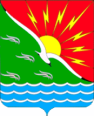 	СОВЕТ ДЕПУТАТОВ	МУНИЦИПАЛЬНОГО ОБРАЗОВАНИЯЭНЕРГЕТИКСКИЙ ПОССОВЕТ НОВООРСКОГО РАЙОНА ОРЕНБУРГСКОЙ ОБЛАСТИР Е Ш Е Н И Е 27.03.2019                       п. Энергетик                                  № 262Об утверждении отчета главы муниципального образования Энергетикский поссовет Новоорского района Оренбургской области «О результатах своей деятельности и деятельности администрации, в том числе по решению вопросов, поставленных Советом депутатов муниципального образования Энергетикский поссовет за 2018 год»В соответствии с частью 11.1 статьи 35 Федерального закона от 06.10.2003 № 131-ФЗ «Об общих принципах организации местного самоуправления в Российской Федерации», частью 2 статьи 22 Устава муниципального образования Энергетикский поссовет Новоорского района Оренбургской области, Совет депутатов муниципального образования Энергетикский поссовет Новоорского района Оренбургской области,Р Е Ш И Л:Утвердить отчет главы муниципального образования Энергетикский поссовет Новоорского района Оренбургской области о результатах своей деятельности и деятельности администрации, в том числе по решению вопросов, поставленных Советом депутатов муниципального образования Энергетикский поссовет  Новоорского района Оренбургской области  за 2018 год, согласно приложению.2. Признать удовлетворительной деятельность главы муниципального образования Энергетикский поссовет Новоорского района Оренбургской области и деятельность администрации, в том числе по решению вопросов, поставленных Советом депутатов муниципального образования Энергетикский поссовет Новоорского района Оренбургской области за 2018 год.3. Контроль за исполнением настоящего решения возложить на постоянную комиссию мандатную, по вопросам местного самоуправления и депутатской этике.4. Настоящее решение вступает в силу со дня подписания и подлежит размещению на официальном сайте администрации муниципального образования Энергетикский поссовет Новоорского района Оренбургской области.Глава муниципального образования – Председатель Совета депутатов муниципального образования 			                      А.В. Гоношилкин Утвержденрешением Совета депутатов муниципального образования Энергетикский поссовет Новоорского района Оренбургской области Об утверждении отчета главы муниципального образования Энергетикский поссовет Новоорского района Оренбургской области «О результатах своей деятельности и деятельности администрации, в том числе по решению вопросов, поставленных Советом депутатов муниципального образования Энергетикский  поссовет  за  2018 год» от 27.03.2019 № 262ОТЧЕТглавы муниципального образования Энергетикский поссовет Новоорского района Оренбургской области «О реализации полномочий по решению вопросов местного значения муниципального образования Энергетикский поссовет Новоорского района Оренбургской области за 2018 год»          Численность постоянно проживающего населения муниципального образования Энергетикский поссовет на начало 2018 года составила 6 874, на конец 2018 года – 6 792 человек, всё население – сельское.  На территории  расположен единственный населенный пункт п. Энергетик, плотность населения составляет 262 человека на 1 кв. километр (районный показатель - 9,45).На территории муниципального образования Энергетикский поссовет  Новоорского района  демографическая ситуация сложилась следующим образом: в 2017 году за 12 месяцев количество умерших составило 138 человек,  родилось 43 детей, естественная убыль населения составила  95 человек. Миграционная убыль составила 25 человека (выбыло 241 чел., прибыло 216 чел.). В 2018 году за 12 месяцев количество умерших составило 119 человек,  родилось 59 детей, естественная убыль населения составила  60 человек. Миграционная убыль составила 22 человека (выбыло 194 чел., прибыло 172 чел.)  Прибывшие  это население из близ лежащих деревень, которые  приобретают жилье в поселке и переезжают на постоянное место жительства.       Основным и стабильным источником доходов населения являются доходы, полученные в виде заработной платы и выплат социального характера, включающие в себя пенсии, пособия.        Численность трудовых ресурсов составила 3,75 тыс. человек или на уровне 2017 года. Наибольший спрос со стороны работодателей отмечен на рабочие профессии.        Средняя заработная плата по муниципальному образованию за 2018 год составила 23 716 рублей, рост на 11,5% к уровню 2017 года.        Основой экономики является промышленность, в ней работают 26,7% занятого населения поселка, из них 6,7% трудятся на крупнейшем промышленном предприятии Филиал «Ириклинская ГРЭС» АО «Интер РАО – Электрогенерация».          Общая численность пенсионеров в 2018 году составила - 2510  человек, размер средней пенсии   составил – 12474,14 рублей.      Количество получающих ЕДК (ежемесячную денежную компенсацию на оплату жилого помещения и коммунальных услуг) в 2018 году   на территории поселения  - 1647 человек.                  Количество работающих в крупных предприятиях на  территории Муниципального образования Энергетикский поссовет    - 2731 человек.                                                                                                           Численность общих безработных  на 01.01.2019 год составила – 46 человек. Промышленное производство     Предприятия ООО «Ириклинской молочный завод» и ООО «Ирикла молоко» занимаются переработкой и выпуском молока, масла, сыра и кисломолочной продукции. За сутки завод перерабатывает около 10 тонн молока и производит около 20 наименований продукции. Предприятие доставляет продукцию в 400 точек восточного Оренбуржья, в том числе бюджетным организациям нашего и соседних районов. 		За 2018 год произведено 2582 тонны на сумму 165,7 млн. рублей (105,1%). Объёмы производства увеличились за счёт заключенных договоров на поставку продукции в федеральные сети «Магнит», «Ринг» «Лента». Покупательский спрос вырос по молоку на 7,3%, сливочному маслу -17,5%, творогу – 34,3%, кисломолочным продуктам – 13,5%, сыру – 27,5%, что способствует стимулированию развития личных и фермерских хозяйств района.		В ООО «Ириклинская пекарня» продолжилось снижение производства хлеба и хлебобулочных изделий в натуральном выражении. Объём составил 52 тонн на сумму 2,0 млн. рублей (91,8%), в связи с насыщением рынка привозными хлебобулочными изделиями и изделиями частных пекарен.  Предприятие ООО «Фиш-ка» п. Энергетик занимается промыслом и переработкой рыбного сырья (филе судака, окуня, рыбная нарезка, икра, фарш), на Ириклинском водохранилище. За 2018 год произведено и реализовано рыбного филе (окунь) в количестве 305 тонн на сумму 69,2 млн. рублей или 37,8% к уровню 2017года. Снижение объёма обусловлено переходом предприятия на давальческие услуги, изменилась структура закупок окуня, который доставляется из Новгородской области. Экспортируют продукцию в страны Евразийского экономического союза (Германия) и Канаду. Планируется переоценка ресурсов водоёма и изменение долей квот на добычу рыбы.		Предприятие ООО «Ирикла-рыба» занимается разведением садковых рыб (карп, осетр, японский карась) и реализацией рыбной продукции.		За текущий год, объём продаж составил 41,5 тонн на сумму 7,1 млн. рублей или 80,6% к уровню 2017 года. Сокращение объёмов наблюдается за счёт уменьшения спроса на жирную рыбу (карп). Продажа осуществляется через магазины района ООО «Волна» и области, охотно покупают рыбу Башкирия и Самара.         Производством прочих неметаллических минеральных продуктов (железобетонные изделия) занимается предприятие - Филиал Ириклинский цех ЗЖБИ ОАО «Оренбургсельэлектросетьстрой», который выпускает железобетонные стойки (СВ 95, 105,110) для опор линий электропередач.За текущий период производство продукции впервые за три года увеличилось и составило 2290,0 куб. м. на сумму 44,5 млн. рублей (153,7%), за счёт выигранных торгов и роста заказов на продукцию для предприятия  Ириклинская ГРЭС - филиал АО «Интер РАО - Электрогенерация» (далее -Ириклинской ГРЭС).- Обеспечение электрической энергией, газом и паром, кондиционирование воздуха - 6509,8 (97,5%). Объём реализации за 2018 год предприятием Ириклинская ГРЭС составил 6047,8 млн. рублей (97,4%), электроэнергии произведено в количестве 6191,1 млн. кВт часов, или 96,9% к уровню 2017 года. Снижение выработки электрической энергии обусловлено уменьшением загрузки станции по диспетчерскому графику нагрузок, заданному Системным оператором ЕЭС России.         За 2018 год объем инвестиций в основной капитал за счёт всех источников финансирования оценивается в сумме – 396,9 млн. рублей или 54,23% к уровню 2017 года. Из-за постоянной коррекции проекта инвестиционной программы Ириклинской ГРЭС, данный показатель не стабилен. В рамках инвестиционной программы по техническому перевооружению и реконструкции, собственные средства Ириклинской ГРЭС в сумме 396,9 млн. рублей направлены на капитальный ремонт турбинного и котельного оборудования энергоблока станции №1. Проведена переаттестация энергоблока № 2 с увеличением мощности с 314 до 330 мегаВатт с перемаркировкой турбины на К-330-240-6МР. Это уникальная турбина обладает повышенной экономичностью, аналогов которой в мире - нет. В рамках природоохранных мероприятий в отводящем канале, установлен узел приборного учёта объёма сбросных вод в Ириклинское водохранилище.         Ириклинский филиал ООО «Кварц-Групп» является генеральным подрядчиком предприятия Ириклинская ГРЭС и входит в состав крупнейшей энергосервисной компании России. Предприятие занимается техническим обслуживанием, ремонтом, реконструкцией, модернизацией и монтажом. За анализируемый период объём предоставленных услуг составил 344,2 млн. рублей или 107,8% к уровню 2017 года.    Ириклинский цех ЗЖБИ ОАО «Оренбургсельэлектросетьстрой», который выпускает железобетонные стойки (СВ 95, 105,110) для опор линий электропередач, бетон, занимается проектированием, строительством, реконструкцией, техническим перевооружением ЛЭП, трансформаторных подстанций напряжением 0,4 -500кВ. Система потребительского рынка муниципального образования Энергетикский поссовет насчитывает 39 магазинов (из которых 16 осуществляют реализацию непродовольственных товаров, 17 – продовольственных, 6 – смешанных товаров),  22 объектов мелкорозничной сети, 17 предприятий общественного питания. На территории поселка находятся 4 сетевых магазина из которых 2 магазина «Магнит» и 2 магазина «Пятёрочка», специализированный магазин «Рыба». За 2018 год на территории муниципального образования Энергетикский поссовет зарегистрирован 21 субъект малого и среднего предпринимательства.      За 2018 год розничный товарооборот составил 594,18 млн. рублей, что в товарной массе на 2,7% превышает уровень 2017 года. При этом изменилась его структура, удельный вес продовольственных товаров увеличился до 49,2%. В структуре платных услуг наибольший удельный вес занимают жилищно-коммунальные услуги (88,6%), медицинские (4,5%), услуги образования (4,3%) и прочие 2,6%, из них бытовые -0,2%. 	Приоритетными видами бытовых услуг продолжают оставаться парикмахерские услуги, услуги по ремонту и пошиву одежды, ремонту автотранспортных средств, услуги бань и саун, фото услуги. Муниципальное имуществоВ соответствии с прогнозным планом приватизации муниципального имущества муниципального образования Энергетикский поссовет Новоорского района Оренбургской области на 2018 год итоги реализации выглядят следующим образом:	В результате, доходы от реализации муниципального имущества в соответствии с прогнозным планом приватизации муниципального имущества,  в том числе двух нежилых помещений в МКД № 71, поступившие в местный бюджет в 2018 году составили 6 270 833,29 рублей. 	В 2018 году в собственность граждан было передано шесть квартир1. п. Энергетик д. 4 кв. 2 (Площадь помещения – 35,5 кв.м.)2. п. Энергетик д. 12 кв. 112 (Площадь помещения – 30,6 кв.м.)3. п. Энергетик д. 13 кв. 1 (Площадь помещения – 17 кв.м.)4. п. Энергетик д. 13 кв. 20 (Площадь помещения – 30,1 кв.м.)5. п. Энергетик д. 40 кв. 43 (Площадь помещения – 42,3 кв.м.)6. п. Энергетик д. 66 кв.72 (Площадь помещения – 44,6 кв.м.)На 01.01.2019 года в реестре муниципальной собственности числится  56 квартир, в том числе 1 квартира  в качестве выморочного имущества по адресу п. Энергетик, д. 34 кв. 50.Объём ввода жилищного строительства в 2018 году составляет 15 домов общей площадью 1500 кв.м.Благоустройство и жилищно-коммунальное хозяйствоВ 2018 году специалистами администрации муниципального образования Энергетикский поссовет разработан локально-сметный расчет на ремонт асфальтобетонного покрытия «От Главной дороги до  дома № 12 п. Энергетик (от Главной дороги до угла дома № 13 п. Энергетик») общей площадью  4 542 м2, на сумму 2 923 762,00 рублей, на что получили положительное заключение о достоверности определения сметной стоимости от Государственной экспертизы Оренбургской области. По результатам электронного аукциона цена работ, составила 2 894 524,38  рублей из которых: сумма финансирования областного бюджета составила 1 756 609,00 рублей, а сумма бюджета муниципального образования Энергетикский поссовет составила 1 137 915,38 рублей. В мае 2018 года работы по ремонту асфальтобетонного покрытия были выполнены.В летний период 2018 года на территории муниципального образования Энергетикский поссовет произведены работы по ямочному ремонту автодорог поселка Энергетик общей площадью 770 м2 на сумму 777 075,00 рублей.Государственным дорожным хозяйством Оренбургской области  в летний период 2018 года отремонтированы межмуниципальные автодороги Новоорск-Энергетик и Энергетик – Ирикла. На автодороге Новоорск –Энергетик отремонтировано асфальтобетонного покрытия в технике  «Ямочный ремонт с наложением карт» объемом 24 525 м2, с использованием техники «Ямочный ремонт» уложено асфальтобетонного покрытия 1 397 м2. Автодорога Энергетик – Ирикла отремонтировано асфальтобетонного покрытия с использованием техники «Ямочный ремонт с нарезанием карт»  объем работ составил 11 330 м2 и техникой ямочный ремонт уложено асфальтобетонного покрытия 767 м2.В 2018 году администрация муниципального образования Энергетикский поссовет заключила договоры о безвозмездной помощи с ПАО «Гайский ГОК» на предоставление щебня фракцией 0-50 в общем количестве 1 500 тонн и ООО «ПромАктив» щебня фракцией 5-10 в количестве 300 тонн в количестве, по результатам данных работ произведено покрытие грунтовых автодорог всего частного сектора поселка Энергетик, а также парковочных мест (народных троп) в районах многоквартирных домов п. Энергетик, крупной фракцией щебня, а  мелкой фракцией предоставленной ООО «ПромАктив» покрыт участок автодороги «От рынка «Новый» до старого кладбища», что обеспечило жителям поселка Энергетик в дождливый период беспрепятственного проезда автотехники и прохода пешеходов. На выполнение данных работ  бюджетных средств муниципального образования Энергетикский поссовет потрачено 275 250,00 рублей.В целях обеспечения безопасности дорожного движения на территории муниципального образования Энергетикский поссовет  в районе СОШ №1  после проведения ремонта автодороги (ранее ИДН была выполнена из асфальтобетонной смеси) установлена новая искусственная дорожная неровность, выполненная из полимерного композита протяженность на сумму 86 201,00 рублей, были закуплены новые дорожные знаки, два раза в год (начало мая, конец августа) проведена покраска пешеходных переходов, также приведены в соответствие с ГОСТ дорожные знаки общая сумма организации безопасности дорожного движения 2018 года составила 324 280,20 рублей.В рамках муниципальной программы «Развитие сети дорог общего пользования местного значения и дворовых территорий в п. Энергетик» в 2018 году освещен участок автодороги от «ДК «Современник» до дома №78а (вдоль МКД № 66 к дома № 78а) п. Энергетик» на общую сумму 162 974,00 рублей.В 2018 году произведен ремонт детских игровых элементов, расположенных на детских площадках поселка Энергетик, на сумму 95 000,00 рублей.В 2018 году установлены новые детские игровые элементы около многоквартирных домов №№ 55, 57, 1, 3. Приобретены новые скамейки и урны в количестве 12 штук, установлены около многоквартирных домов №№ 76, 78а, в парке, вдоль тротуара ведущий к больнице, около здания почты, а также у ДК «Современник» общая сумма составила 134 996,00 рублей.На озеленение поселка Энергетик (посадка цветов, полив зеленых насаждений, устройство газонов, валка деревьев, обрезка кустарников), в 2018 году потрачены денежные средства в размере 1 417 440,00 рублей, в рамках данного мероприятия выполнено: покос сухой травы в парке, вдоль пешеходных дорожек, на всех детских площадках и на социальных объектах, произведена обрезка крон тополей находящихся вдоль главной дороги второго микрорайона, обрезка деревьев в районе многоквартирных домов 56,57 п. Энергетик. Высажены цветочные клумбы в районе площади Каштанова, магазина Спутник, Аллеи Славы и в районе СОШ №2 п. Энергетик в количестве 1200 шт. рассады цветов. В июне 2018 года закуплены и установлены на Аллее «Славы» п. Энергетик две пушки – гаубицы М-30 общая сумма по закупке и установке составила 140 000,00 рублей.Для поддержания чистоты и порядка администрация регулярно проводит Акцию «Месячник чистоты», в которой участвуют работники крупных предприятий и организаций, общественники, а также предприниматели. Благодаря этому проведена большая работа по очистке поселкового парка, старого кладбища и прибрежной зоны Ириклинского водохранилища. Ежегодно на территории поселка Энергетик производиться ручная уборка мусора на которые заложены денежные средства в 2018 году сумма финансирования составляет 565 886,00 рублей по результатам заключения контракта сумма на год составила 490 000,00 рублей. Так же реализуется мероприятие по уборке несанкционированных свалок на территории муниципального образования Энергетикский поссовет финансирование составляет 66 630,00 рублей, по результатам заключения контракта сумма составила 66 200,00 рублей в рамках данного мероприятия два раза в год весной и осенью производилась уборка мест захоронения. Общее объем убранных несанкционированных свалок составил 198 м3.Протяженность линий уличного освещения поселка Энергетик составляет 15 573 метра, опор уличного освещения 246 штук, светильников уличного освещения 432 штук, ТП 10 штук, ШП 2 шт. С целью обеспечения бесперебойной  работы  уличного освещения в 2018 году заменены светильники старого образца на экономичные светодиодные 50Вт. на участках автодорог: от Главной дороги до дома № 4, от Главной дороги до дома № 13, от ДК «Современник» до СК «Дельфин» и на территории многоквартирных домов, в общем по поселку заменено и установлено 45 светодиодных светильников и 50 светодиодных ламп. На реализацию мероприятий по уличному освещению поселка Энергетик было потрачено 632 177,92 рублей.В целях подготовки муниципальной программы «Современная городска среда» в рамках программы по благоустройству была проведена топографическая съемка парка 2-го микрорайона на сумму 97 750,00 рублей, с целью последующей разработки дизайн проекта.В муниципальном образовании действовавшая организация водопроводно-канализационного хозяйства МУП «Энергетик» объявлена банкротом, предприятие осуществляло поставку холодной воды  и услуги по водоотведению, в настоящее время данную функцию исполняет ООО УК Энергетик. Теплоснабжающая организация ООО «ЭнергетикПлюс» является ресурсоснабжающей организацией по выработке тепловой энергии и ГВС, так же является транспортировщиком тепловой энергии и ГВС,три организации занимающиеся деятельностью по содержанию многоквартирных домов ООО УК Энергетик на управлении 38 домов, ООО «Феникс» на управлении 6 домов,  ООО «ЖКХ» на управлении 8 домов.     В целях повышения качества и надежности коммунальных услуг, предоставляемых гражданам муниципального образования Энергетикский поссовет в 2018 году были проведены следующие мероприятия:Укладка трубопровода ХВС по ул. Турбинная протяженностью 400 метров. Объем финансирования данного мероприятия составил – 81 074,00 рублей.Содержание и ремонт тепловых сетей п. Энергетик.  Объем финансирования данного мероприятия в 2018 году составил – 536 341,00 рублей. На данные средства были закуплены материалы для ремонта аварийных участков тепловых сетей.  Капитальный ремонт трубопровода тепловой сети на участках ТК5 – ТК5.2 протяженностью 314 метров и ТК5.2 – дом 18 протяженностью 696 метров. Данное мероприятие частично финансировалось из областного бюджета. Объем софинансирования из областного бюджета составил – 2 769 321,00 рублей, финансирование из средств местного бюджета составило – 208 444,40 рублей.Подготовка к осеннее зимнему периоду.  В 2018 году для подготовки к осеннее – зимнему периоду администрацией были закуплены материалы на сумму 576 947,00 рублей, а именно: утеплитель, рулонный стеклопластик, проволока, задвижки, фланцы и другие расходные материалы.Укладка трубопровода ХВС по ул. Рабочая протяженностью 400 метров. Объем финансирования данного мероприятия составил – 163 975,00 рублей.Изоляция участка за МКД№5, МКД№9. Объем финансирования данного мероприятия составил – 49 044,00 рублей.  В результате реализации краткосрочного плана в 2018 году проведены:Проектные работы в 7 многоквартирных домах на сумму 461 157,30 рублей:Строительно – монтажные работы в 20 многоквартирных домах на сумму 10 641 960,56 рублей:Общая сумма проведенных работ по капитальному ремонту в 2018 году составила: 11 103 117,86 рублей. В целях обеспечения безопасности жизнедеятельности граждан находящихся на территории муниципального образования Энергетикский поссовет, в рамках муниципальной программы в 2018 году были проведены следующие мероприятия:Опашка лесополос, прилегающих к территории муниципального образования Энергетикский поссовет: - минерализация лесополос прилегающих к территории муниципального образования Энергетикский поссовет протяженностью 72 км.- данное мероприятие проводится ежегодно, для предупреждения пожаров на прилегающих к муниципальному образованию территориях и обеспечения безопасности жизнедеятельности граждан. В 2018 году объем финансирования данного мероприятия составил 99 000,00 рублей.2. На территории муниципального образования работает профилактическая группа по предупреждению и профилактике пожаров на территории муниципального образования, в составе 11 человек, которой регулярно проводится подворовый и поквартирный обход граждан в целях  информирования населения о правилах поведения при возникновении паводка, действиях при пожаре и правилах обращения с газовым оборудованием и электронагревательными приборами. В 2018 году профилактической группой было проинформировано 679 граждан, проживающих на территории муниципального образования Энергетикский поссовет. Дополнительно администрацией размещается информация о правилах поведения и обеспечении безопасности в СМИ. На данное мероприятие в 2018 году было затрачено 13 468,00 рублей, для оплаты услуг по оказанию помощи в реализации данного мероприятия.3. В целях предупреждения последствий весеннего паводка в 2019 году были проведены мероприятия по углублению траншеи за пределами частного сектора, а так же прочистке водопропускных труб.  Объем финансирования данных мероприятий в 2018 году составил 148 672,00 рублей.Социальная политикаВ 2018 году проведено 3 заседания жилищной комиссии. В очереди на получение жилья на конец года состоит 92 семей (АППГ 2017 – 110). Из них 17 семей включены в сводный список отдельных категорий граждан, принятых на учет в качестве нуждающихся в жилых помещениях, предоставляемых по договорам социального найма. В рамках контроля за использованием муниципального имущества в 2018 году расторгнуты 2 договора социального найма жилых помещений муниципального жилищного фонда по решению суда. В результате чего, в 2018 году жилищные условия улучшила 1 семья из 4 человек, путем заключения договора социального найма и 1 семья, состоящая из двух человек из числа инвалидов и семей с детьми инвалидами,  получила сертификат на приобретение жилья. В 2017 году жилье не предоставлялось.В администрации продолжает работу административная комиссия. В 2018 году проведено 10 заседаний. Всего поступило и рассмотрено 53 дела (АППГ 2017 года - 41 дело об административных правонарушениях). В 2018 году рассмотрено 53 дела, сумма штрафных санкций составила 50,5 тысяч рублей (АППГ 2017 года - 15,5 тысяч рублей).  К административной ответственности в 2018 году привлечено 40 граждан (АППГ 2017 года - 27 человек) из них 30 за нарушения покоя и тишины граждан в ночное время (АППГ - 23 человека). За нарушение правил благоустройства рассмотрено 7 дел (АППГ 2017 года - 0). Всего в бюджет поселения в 2018 году поступило 18,0 тысяч рублей штрафов (АППГ 2017 года – 2000рублей). Неисполненные материалы направлены в службу судебных приставов для принудительного взыскания.		На территории Муниципального образования Энергетикский поссовет находятся бюджетные образовательные учреждения (детские сады, школы, техникум, культурно - досуговые кружки):       На территории п. Энергетик расположен Детский оздоровительный лагерь «Мечта», материально-техническая база лагеря ежегодно развивается за счет самого учреждения, средств муниципального и областного бюджетов, в 2018 году оздоровилось   495 детей.Общественный советВ муниципальном образовании Энергетикский поссовет с 2017 года продолжает работу Общественный совета при главе администрации поссовета, который является постоянно действующим совещательным органом, осуществляющим обсуждение общественно значимых проблем поселка.Состав Совета не изменялся по численности по сравнению с 2017 годом, однако в качественном составе в 2018 году произошли изменения (2 человека выбыли по собственному желанию – 2 человека были введены в состав общественного совета).План работы общественного Совета на 2018 год был составлен с учетом анализа обращений граждан, поступивших в администрацию поссовета за 2017 год, а также на основании представленных профильными комиссия Совета планов на 2018 год.В 2018 году в соответствии с планом работы было  проведено 13 заседаний, в том числе одно - внеочередное с приглашением главы Новоорского района.КультураСегодня более 273 детей заняты в 9 творческих коллективах, развивают индивидуальные способности. В муниципальном образовании реализуются мероприятия муниципальной программы «Развитие культуры на территории Муниципального образования Энергетикский поссовет Новоорского района Оренбургской области на 2018-2020 годы». Запланированный объем финансирования данной программы на 2018 год  составляет  5,25 млн. рублей за счет средств местного бюджета. По сравнению с 2018 годом, уже в 2019 году программа претерпела положительные изменения, где объем финансирования увеличен на 2019 год и составил 5,54 млн. рублей.Количество проводимых значимых мероприятий в 2018 году не изменилось по сравнению с предыдущими периодами, всего проведено 35 культурно-массовых, общепоселковых и локальных мероприятий.Администрацией муниципального образования обеспечена работа руководителей творческих коллективов и поселковой библиотеки. На эти цели из бюджета поселения выделено 4,76 млн. рублей. Работникам культуры по итогам работы за 2018 год обеспечена среднемесячная заработная плата в соответствии с «майскими Указами Президента РФ» в размере 22100 рублей. В 2019 году, администрация безусловно выполнит свои обязательства относительно соблюдения уровня средней заработной платы по субъекту, которая составит 23200 рублей.Занятия и репетиции творческих коллективов разных возрастов проходят на базе ДК «Современник» АО СП «Лукоморье» на возмездной основе. По инициативе администрации поселения главой Новоорского района учреждено МБУ «Центр развития культуры Новоорского района Оренбургской области», который принял на себя полномочия по организации досуговой деятельности, в том числе и на территории п. Энергетик. Школа искусств и библиотека ежегодно проводят множество культурно-массовых мероприятий, из них 50% составляют мероприятия для детей. В библиотеке действуют коллективы любительского художественного творчества и клубы по интересам (клуб «Собеседник» клуб «Вдохновение»). Творческие коллективы поселка Энергетик принимают участие и становятся победителями различных грантов, объявляемых областными и всероссийскими организациями. Традиционно учреждения культуры организуют и проводят мероприятия, посвященные социально-значимым и государственным праздникам, оказывают поддержку и содействуют развитию самобытных национальных культур и местных культурных традиций.Главной целью органов местного самоуправления является создание условий для культурного досуга жителей посёлка, формирование правильной системы культурных ценностей, развитие творческих способностей, художественного образования и нравственное воспитание детей и молодежи. Задачи программы: организация проведения достаточного количества разносторонних культурно-досуговых мероприятий для жителей посёлка Энергетик.СпортОсновной целью органов местного самоуправления является создание условий для занятий физической культурой и спортом для жителей поселка Энергетик, формирование у населения Муниципального образования Энергетикский поссовет Новоорского района Оренбургской области устойчивого интереса к занятиям физической культурой и спортом, здоровому образу жизни.В 2018 году администрацией муниципального образования реализовывались мероприятия в рамках утвержденной муниципальной  программы «Развитие спорта и здорового образа жизни на 2019-2023 годы», где запланированный объем финансирования программы на 2018 год  составил 304,6 тыс. рублей,  за счет средств местного бюджета.За 12 месяцев 2018 года количество проводимых спортивных мероприятий не изменилось по отношению к 2017 году. Всего за 2018 год проведено 35 спортивно-оздоровительных мероприятий. Объем финансирования в 2018 году не изменился по отношению к 2017 году.Профилактика правонарушенийПо результатам работы правоохранительных органов в 2018 году под административным надзором состояли 9 человек. Состояние преступности в муниципальном образовании Энергетикский поссовет Новоорского района по сведениям пункта полиции (дислокация в п. Энергетик) выглядит следующим образом: общее количество зарегистрированных преступлений составило 66 (АППГ 2017 года – 62). Из них остались не раскрытыми на конец года 12 преступлений. Раскрываемость преступлений за 2018 год составляет 81,8% (АППГ 2017 – 82,3%). В 2018 году совершено 135 административных правонарушений (АППГ 2017 года - 298 административных правонарушений).Наблюдается снижение раскрываемости преступлений по сравнению с периодом 2017 года с 82,3% до 81,8%. Одной из причин снижения показателя является невозможность установления лиц по «горячим следам». Имеющиеся участковые уполномоченные полиции, не всегда имеют возможность постоянно находиться на закреплённой за ними территории, так как привлекаются к несению службы в отделение полиции и работе по другим территориям.Администрация муниципального образования Энергетикский поссовет, понимая важность этого направления деятельности, оказало поддержку по созданию добровольной народной дружины (ДНД), основной целью которой является оказание содействия правоохранительным органам в решении поставленных задач по обеспечению общественного порядка. Активное участие граждан в деятельности народных дружин является примером социального партнерства между властью и населением. Это также свидетельствует о доверии граждан органам полиции, одновременно являясь мощным средством формирования законопослушного мировоззрения, нетерпимости к правонарушениям.  Сегодня в составе народной дружины состоят 10 человек.В рамках поддержки ДНД реализуются мероприятия, предусмотренные муниципальной программой «Оказание поддержки гражданам и их объединениям, участвующим в охране общественного порядка, создание условий для деятельности народных дружин в муниципальном образовании Энергетикский поссовет Новоорского района Оренбургской области на 2019-2023 годы». В рамках мероприятий программы приобретены знаки отличия (жилеты, повязки, кепки), а также средства радиосвязи. Объем финансирования программы на 2018 год составил 30 000 рублей.В качестве стимулирования деятельности дружин в 2018 году, аналогично 2017 году, сотрудникам добровольной народной дружины предоставлены льготы по уплате налога на имущество физических лиц и земельного налога.Работа в рамках мероприятий программы, направлена на дальнейшее совершенствование профилактической деятельности, устранение причин и условий, способствующих совершению преступлений и правонарушений, повышение уровня правовой культуры и правосознания граждан с увязкой данных мероприятий по ресурсам.Судебная защита, правовые вопросыБюджетВ 2018 году исполнение доходной части бюджета муниципального образования Энергетикский поссовет Новоорского района Оренбургской области составило 45 291 102,88 рублей, что составляет 96,3 % от плановых назначений на 2018 год, что на 12,5 % больше 2017 года.  В  том числе: НДФЛ в 2018 году - в сумме 16 070 308,62 рублей, что составляет 99 % от плановых назначений на 2018 год, что на 4,7 % больше 2017 года. Сельскохозяйственный налог в 2018 году – в сумме 17 304,00 рублей, что составляет 29,3 % от плановых назначений на 2018 год, что на 28,9 % меньше 2017 года. Налог на имущество физ.лиц в 2018 году- 513 455,81 рубль, что составляет 39,9 % от плановых назначений 2018 года, что  на 29,6 % меньше 2017 года.Земельный налог в 2018 году - в сумме 8 870 874,70 рублей, что составляет 89,7 % от плановых назначений на 2018 год. В 2017 году земельный налог в сумме 8 860 464,21 рублей. Акцизы в 2018 году - 974 603,13 рублей, что составляет 107,6 % от плановых назначений 2018 года, что на 7,7 % больше 2017 года. Аренда муниципального имущества в 2018 году – 1 028 791,06 рублей, что составляет 92,2 % от плановых назначений 2018 года, что на 12,8 % меньше 2017 года.Поступления по социальному найму за муниципальные квартиры в 2018 году – 238 421,89 рублей, что составляет 94,2 % от плановых назначений 2018 года, что на 7,4 % меньше 2017 года. Продажа муниципального имущества в 2018 году – 6 270 833,29 рублей, что составляет 109,2 % от плановых назначений 2018 года, что на 74 % больше 2017 года. Прочие неналоговые доходы в 2018 году в сумме 1 629 100,86 рублей, что составляет 100 % от плановых назначений 2018 года, что на 98,7 % больше 2017 года. Штрафы в 2018 году в сумме 18 059,37 рублей, что составляет 102 % от плановых назначений 2018 года. Дотация на выравнивание бюджетной обеспеченности в 2018 году в сумме 1 504 000,00 рублей, что составляет 100 % от плановых назначений 2018 года, что на 26,8 % больше 2017 года.Дотация на сбалансированность бюджетов в 2018 году в сумме 3 067 652,36 рублей, что составляет 100 % от плановых назначений 2018 года, что на 90,4 % больше 2017 года. Субвенции бюджетам поселений на государственную регистрацию актов гражданского состояния в 2018 году в сумме 61 368,00 рублей, что составляет 100 % от плановых назначений 2018 года, что на 16,5 % меньше 2017 года.Субвенции бюджетам сельских поселений на осуществление первичного воинского учета на территориях, где отсутствуют военные комиссариаты в 2018 году в сумме 413 167,00 рублей, что составляет 100 % от плановых назначений 2018 года, что на 18,0 % больше 2017 года. Прочие межбюджетные трансферты, передаваемые бюджетам сельских поселений в 2018 году в сумме 4 819 465,00 рублей, что составляет 100 % от плановых назначений 2018 года, что на 33,8 % меньше 2017 года. В 2018 году исполнение расходной части бюджета муниципального образования Энергетикский поссовет Новоорского района Оренбургской области составило 44 794 156,93 рублей.На функционирование органов местной администрации расходы составили 10 781 897,38  рублей.По разделу «Другие общегосударственные вопросы»  расходы составили 10 779 762,86 рублей.По разделу  «Национальная оборона» расходы на содержание работников ВУС составили 413 167,00 рублей.По разделу  «Национальная безопасность и правоохранительная деятельность» расходы составили 597 108,00 рублей.По разделу«Дорожное хозяйство» расходы составили 5 755 333,61 рублей.Расходы по разделу  «Жилищно-коммунальное хозяйство» составили    10 751 372,80 рублей, из них:«Коммунальное хозяйство»4 651 729,34рублей;«Благоустройство» 6 099 643,46 рублей.     По разделу  «Культура, кинематография, средства массовой информации»   расходы составили 5 140 776,84   рублей.По разделу  «Социальная политика» расходы составили 300 967,18 рублей, По разделу  «Физическая культура и спорт» расходы составили 257 971,26 рублей.У администрации   муниципального образования Энергетикский поссовет Новоорского района Оренбургской области имеется задолженность перед  «Интер РАО – Электрогенерация» г. Москва, в лице филиала «Ириклинская ГРЭС» АО «Интер РАО – Электоргенерация» п.Энергетик  в размере 28 044 877 руб. 34 коп. по исполнительному листу серия ФС № 013004786 от 03 мая 2017 года.	В связи с проведением судебных процедур, решением Арбитражного суда Оренбургской области вынесено положительное решение о рассрочке исполнения решения суда по следующему графику:	- до 01.07.2018 года сумма платежа 2 804 487 руб.73 коп.;- до 31.12.2018 года сумма платежа 2 804 487 руб.73 коп.;- до 01.07.2019 года сумма платежа 2 804 487 руб.73 коп.;- до 31.12.2019 года сумма платежа 2 804 487 руб.73 коп.;         - до 01.07.2020 года сумма платежа 2 804 487 руб.73 коп.;- до 31.12.2020 года сумма платежа 14 022 438 руб.69 коп.Первые платежи в рамках исполнения Определения Арбитражного суда Оренбургской области в сумме 5 608 975,46  администрации   муниципального образования Энергетикский поссовет Новоорского района Оренбургской области перечислила   на счет «Интер РАО – Электрогенерация» г. Москва, в лице филиала «Ириклинская ГРЭС» АО «Интер РАО – Электоргенерация» п.Энергетик за счет собственных средств.В 2018 году также за счет собственных средств было исполнено Решение Октябрьского районного суда  г. Орска  Оренбургской области по Делу  № 2-1884/2017 в сумме 2 784 587рублей 02 коп. в пользу Калякина Е.В.В 2018 году  произведены расходы в сумме 144 593 рубля 94 копейки по Соглашениям от 06.12.2016 года и от 30.12.2016 года о предоставлении субсидии  из бюджета муниципального образования Энергетикский поссовет Новоорского района Оренбургской области, на предоставление гражданам скидки в оплате коммунальных услуг по горячему водоснабжению и отоплению, заключенных между администрацией   муниципального образования Энергетикский поссовет Новоорского района Оренбургской области и Филиалом «Ириклинская ГРЭС» АО «Интер РАО – Электоргенерация» п.Энергетик.	Остаток на счете на 01.01.2019 года составляет 2 123 074,82 рублей.Приоритетные задачи на 2019 год	В целях достижения намеченных целей органам местного самоуправления муниципального образования в 2019 году приоритетными являются следующие вопросы:Погашение кредиторской задолженности перед АО «Интер РАО-Электрогенерация» в рамках исполнения судебного решения Арбитражного суда Оренбургской области по делу А47-8589/2016 в сумме 22 435 901,88 рублей.Повышение качества горячего водоснабжения. Определение владельца водопроводных и канализационных сетей по результатам процедуры конкурсного производства в отношении МУП «Энергетик».Благоустройство парка п. Энергетик.Капитальный ремонт многоквартирных домов внесенных в программу капитального ремонта.Капитальный ремонт инженерных сетей поселка. Обеспечение жителей поселка услугами эфирного радио и организация выпуска поселковой газеты.Глава муниципального образования   			          А.В. Гоношилкин   № п/пНаименованиеХарактеристика объектаСпособ приватизацииСрок приватизации1.Помещение № 2, расположенное по адресу: Оренбургская область, Новоорский район, п. Энергетик, д. 75Кадастровый № 56:18:0000000:4377 назначение: нежилое, общая площадь 122,4 кв. м., этаж 1.Продажа посредством открытого аукциона (открытая форма подачи предложений)Не реализовано2.Нежилое помещение, расположенное по адресу: Оренбургская область, Новоорский район, п. Энергетик, д. 10, пом. 1аКадастровый № 56:18:0000000:8000, назначение: нежилое, общая площадь 52,3 кв. м., этаж № 1.Продажа посредством публичного предложения (открытая форма подачи предложений)Не реализовано3.Нежилое помещение, расположенное по адресу: Оренбургская область, Новоорский район, п. Энергетик, д. 10, пом. 3бКадастровый № 56:18:0000000:7993, назначение: нежилое, общая площадь 58,5 кв. м., этаж №  2.Продажа посредством публичного предложения (открытая форма подачи предложений)Не реализовано4.Нежилое помещение, расположенное по адресу: Оренбургская область, Новоорский район, п. Энергетик, д. 10, пом. 4бКадастровый № 56:18:0000000:7998, назначение: нежилое, общая площадь 49,2 кв. м., этаж № 2.Продажа посредством публичного предложения (открытая форма подачи предложений)Не реализовано5.Нежилое помещение, расположенное по адресу: Оренбургская область, Новоорский район, п. Энергетик, д. 10, нежилое помещение № 1бКадастровый № 56:18:0000000:7995, назначение: нежилое, общая площадь 48,8 кв. м., этаж № 2.Продажа посредством публичного предложения (открытая форма подачи предложений)Не реализовано6.Нежилое помещение, расположенное по адресу: Оренбургская область, Новоорский район, п. Энергетик, д. 10, нежилое помещение  № 2бКадастровый № 56:18:0000000:7994, назначение: нежилое, общая площадь 58,0 кв. м., этаж № 2.Продажа посредством публичного предложения (открытая форма подачи предложений)Не реализовано7.Нежилое помещение, расположенное по адресу: Оренбургская область, Новоорский район, п. Энергетик, д. 10, нежилое помещение № 4аКадастровый № 56:18:0000000:7991, назначение: нежилое, общая площадь 50,4 кв. м., этаж № 1.Продажа посредством публичного предложения (открытая форма подачи предложений)Не реализовано8.Нежилое помещение, расположенное по адресу: Оренбургская область, Новоорский район, п. Энергетик, д. 10, нежилое помещение № 5аКадастровый № 56:18:0000000:7996, назначение: нежилое, общая площадь 50,8 кв. м., этаж № 1.Продажа посредством публичного предложения (открытая форма подачи предложений)Не реализовано9.Нежилое помещение, расположенное по адресу: Оренбургская область, Новоорский район, п. Энергетик, д. 10, нежилое помещение № 7аКадастровый № 56:18:0000000:7999, назначение: нежилое, общая площадь 55,8 кв. м., этаж № 1.Продажа посредством публичного предложения (открытая форма подачи предложений)Не реализовано10.Нежилое помещение, расположенное по адресу: Оренбургская область, Новоорский район, п. Энергетик, д. 10, нежилое помещение № 8аКадастровый № 56:18:0000000:7992, назначение: нежилое, общая площадь 51,1 кв. м., этаж № 1.Продажа посредством публичного предложения (открытая форма подачи предложений)Не реализовано11.Нежилое помещение, расположенное по адресу: Оренбургская область, Новоорский район, п. Энергетик, д. 10, нежилое помещение № 9аКадастровый № 56:18:0000000:7997, назначение: нежилое, общая площадь 49,2 кв. м., этаж № 1.Продажа посредством публичного предложения (открытая форма подачи предложений)Не реализовано12.Нежилое помещение, расположенное по адресу: Оренбургская область, Новоорский район, п. Энергетик, д. 10, пом 10аКадастровый № 56:18:0000000:7990, назначение: нежилое, общая площадь 59,1 кв. м., этаж № 1.Продажа посредством публичного предложения (открытая форма подачи предложений)Не реализовано13.Нежилое помещение, расположенное по адресу: Оренбургская область, Новоорский район, п. Энергетик, д. 93б, гараж № 2Кадастровый № 56:18:0901003:1487, назначение: нежилое, площадь 65,1 кв. м., этаж № 1Продажа посредством открытого аукциона (открытая форма подачи предложений)Реализовано14.Нежилое помещение, расположенное по адресу: Оренбургская область, Новоорский район, п. Энергетик, д. 93б, гараж № 3Кадастровый № 56:18:0901003:1489, назначение: нежилое, площадь 64,9 кв. м., этаж № 1Продажа посредством открытого аукциона (открытая форма подачи предложений)Реализовано15.Нежилое помещение, расположенное по адресу: Оренбургская область, Новоорский район, п. Энергетик, д. 93б, гараж № 4Кадастровый № 56:18:0901003:1488, назначение: нежилое, площадь 65,0 кв. м., этаж № 1Продажа посредством открытого аукциона (открытая форма подачи предложений)Реализовано16.Нежилое помещение, расположенное по адресу: Оренбургская область, Новоорский район, п. Энергетик, д. 93б, гараж № 5Кадастровый № 56:18:0901003:1490, назначение: нежилое, площадь 64,9 кв. м., этаж № 1Продажа посредством открытого аукциона (открытая форма подачи предложений)РеализованоВид работКоличество МКДВнутридомовые инженерные системы теплоснабжения2 (25,8)Внутридомовые инженерные системы горячего водоснабжения1 (8)Внутридомовые инженерные системы электроснабжения3 (33,19,20)Ремонт кровли1 (73)Ремонт фасада1 (17)Итого проведенных работ:6Вид работКоличество МКДВнутридомовые инженерные системы горячего водоснабжения 18 (17,18, 20, 21, 22, 24,39,4,5,55,6,60,66,73,76,77,78А,8)Внутридомовые инженерные системы теплоснабжения3 (61,25,8)Внутридомовые инженерные системы электроснабжения1 (61)Ремонт кровли (начат)1 (3)Итого проведенных работ:23№ п/пНаименование учрежденияКоличество детей посещаемых учреждение  за 2017 годКоличество детей посещаемых учреждениеза 2018 год1МБ ДОУ «Детский сад № 1»1151172МБ ДОУ «Детский сад № 3»1241293МБ ДОУ «Детский сад №4»2062004МАОУ СОШ №14193985МАОУ СОШ №24414356МБОУ ДОД ДШИ1411517ГАОУ СПО «ОТТ им. А.И. Стеценко»1541718Кружки в количестве 9 шт.279273ИТОГО:18791874		№Судебное делоВзыскиваемая суммаПримечание1.По иску Черкасова А.И. к ООО «ГАРАНТ-СВ» о ненадлежащем исполнении жилищных услуг, выплате ущерба и возмещении морального вреда117 148 руб.6о коп.Привлечены в качестве соответчиков.В отношении администрации МО Энергетикский поссовет в иске отказано2.Дело №А47-8589/2016 по иску АО «Интер РАО- Электрогенерация» в лице филиала «Ириклинская ГРЭС» АО «Интер РАО-Электрогенерация» к администрации муниципального образования Энергетикский поссовет о взыскании 28 031 718 руб.34 коп.О предоставлении рассрочки28 031 718 руб.34 коп.- основной долг;163 159 руб.- расходы  на оплату гос. Пошлины.Заявление администрации МО Энергетикский поссовет о предоставлении рассрочки исполнения судебного акта удовлетворено частично (рассрочка предоставлена на 3 года с 2018-2020)3.Дело №2-1884/2017 по иску Калякина Е.В о взыскании задолженности по договору подряда 2 784 587 руб. 02 коп.Иск в отношении администрации МО Энергетикский поссовет удовлетворен в полном объеме4.Дело №А 47-13553/2017  по иску АО «Интер РАО- Электрогенерация» в лице филиала «Ириклинская ГРЭС» АО «Интер РАО- Электрогенерация»  к администрации муниципального образования Энергетикский поссовет о взыскании убытков , причиненных действиями (бездействиями) органа местного самоуправления в размере 51 682 370, 94  51 682 370, 94  (пятьдесят один миллион шестьсот восемьдесят две тысячи триста семьдесят) рублей 94 коп.– сумма убытков;200 000 (двести тысяч)  – гос.пошлинаВ исковых требованиях отказано5.Дело № А 47- 13896/2017 по исковому заявлению МУП «Энергетик» к администрации муниципального образования Энергетикский поссовет  о взыскании неосновательного обогащения в размере стоимости бездоговорного потребления коммунальных ресурсов и процентов за пользование чужими денежными средствами120 007, 83- сумма основного долга;195 руб.63 коп.-% за пользование чужими денежными средствами;4 606 – судебные расходы.Иск удовлетворен в полном объеме6.Дело №А47-14239/2017 по иску Администрации муниципального образования Энергетикский поссовет к ООО «Строительная компания» о взыскании 2 507 835 руб. 06 коп.2 507 835 руб. 06 коп.Иск администрации удовлетворен частично. В бюджет муниципального образования Энергетикский поссовет взыскано 1 614 710 руб. 51 коп.7.Судебные споры вытекающие из гражданских правоотношений ( о признании договора приватизации действительным, о признании права собственности по праву наследования, о признании права собственности на земельный участок и тому подобное)13 дел8.Дело №А 47-13207/2015  по иску АО «Интер РАО- Электрогенерация» в лице филиала «Ириклинская ГРЭС» АО «Интер РАО- Электрогенерация» к МУП «МСПЭ» 9,5 млн. рублейИск удовлетворен, путем зачета встречных требований с МУП «МСПЭ» взыскано 7,5 млн. рублей.9.Дело №А 47-7491/2017  по иску АО «Интер РАО- Электрогенерация» в лице филиала «Ириклинская ГРЭС» АО «Интер РАО- Электрогенерация» к МУП «МСПЭ»  3,2 млн. рублейИск удовлетворен